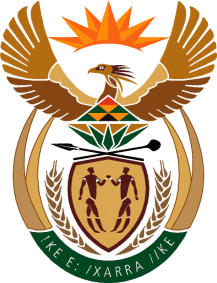 MINISTRY: PUBLIC SERVICE AND ADMINISTRATIONREPUBLIC OF SOUTH AFRICANATIONAL ASSEMBLYQUESTION FOR WRITTEN REPLY DATE:		14 OCTOBER 2022QUESTION NO.: 	3636.	Mr D Joseph (DA) to ask the Minister of Public Service and Administration:By what date will the Government include the Khoisan on the Z83 application form and all government documents that deal with non-derogative cultural rights of persons in terms of equality according to Chapter 2 of the Constitution of the Republic of South Africa, 1996, with reference to section 39(1) to (3) of the Bill of Rights and sections 195 (1)(i) and 195 (2) of Chapter 10 of the specified Constitution?			NW4454EREPLY: Government policy and processes aims to uphold the principles enshrined in the Constitution. The Z83 and requirements contained therein are aimed at assisting a selection committee to recruit. Aspects such a race and gender for example, as depicted on the form is requested for purposes of upholding national legislation such as the Employment Equity Act 55 of 1998.  Documentation and or forms of any nature are subject to prescribed processes which include consultation and maintaining the principle of an inclusive South Africa.  End 